Подготовка руки к письмуПисьмо – это сложный для ребенка навык, который требует выполнения тонко-координированных движений, слаженной работы мелких мышц кисти руки, способности к сосредоточению, способности управлять своей деятельностью. Овладение письмом – трудоемкий процесс, который обычно приходится на первые месяцы пребывания детей в школе. Однако и в дошкольные годы в семье, и в детском саду можно сделать очень многое, чтобы подготовить малыша к этому процессу и облегчить будущему первоклашке процесс овладения письмом.
Важно именно подготовить руку к письму в дошкольные годы, а не научить ребенка писать. Это две совершенно разные задачи!Подготовка руки к письму в дошкольном возрасте включает несколько направлений:- развитие ручной умелости (создание поделок, конструирование, рисование, лепка, в которых развивается мелкая моторика, глазомер, аккуратность, умение довести начатое дело до конца, внимание, пространственная ориентация),- развитие у детей чувства ритма, умения согласовывать слово и движение в определенном ритме,- развитие графических умений (это происходит в процессе рисования и графических работ – рисование по клеточкам, раскрашивание, штриховки и других видов заданий),
- развитие пространственной ориентации (умение ориентироваться на листе бумаги: справа, слева, в верхнем правом углу, посередине, в верхней строчке, в нижней строчке) Подготовка руки к письму: система упражнений для пальчиковНиже я привожу один из комплексов упражнений для подготовки руки к письму, разработанный Т.В. Фадеевой. Названия упражнений придуманы мной в совместном творчестве с детьми. Вы можете придумать свои названия.Первое упражнение. «Подними пальчики». Руки лежат на столе ладонями вниз. Нужно поднять пальчики по одному сначала на одной руке, потом на другой. Затем упражнение повторяется в обратном порядке.Второе упражнение. «На зарядку становись!». Руки лежат в том же положении. Нужно по очереди поднять пальчики сразу на обеих руках. Начинаем с мизинцев, заканчиваем большими пальчиками.Третье упражнение. «Ванька – встанька». Ребенок зажимает карандаш средним и указательным пальчиками. Затем пальчики начинают «делать зарядку», то есть опускаться и подниматься вместе с карандашом. При движении нужно пальчики держать вместе и не уронить карандаш.Четвертое упражнение. «Собери палочки в корзинку». Положите на стол 10-15 счетных палочек. Если их нет – можно заменить карандашами или другими предметами такой же формы (палочки для коктейля и так далее). Задание – одной рукой собрать все палочки по штуке в кулак, не помогая второй рукой. Затем так же по одной палочке выложить их на стол.Пятое упражнение. «Шаги». Будем шагать по столу пальчиками. Зажимаем карандаш между указательным и средним пальчиками (карандаш придерживается второй фалангой пальцев). И в таком положении делаем шаги пальчиками по столу. Нужно шагать, крепко зажав карандаш, чтобы не уронить его. Шаги получаются очень маленькие.Шестое упражнение. «Вертушка». Снова берем карандаш. Держим его за кончик одной рукой. Зажимаем один конец карандаша указательным и средним пальчиками ведущей руки (правой – у правшей, левой – у левшей). Другой конец карандаша направлен от груди.Задание – нужно перевернуть карандаш и с помощью этого переворота вложить его в другую руку свободным концом. Затем новый поворот – и снова карандаш возвращается к ведущей руке. Сделать несколько таких поворотов – как будто катится колесо. При вращении карандаш «смотрит» в направлении от груди вперед.Седьмое упражнение. «Мячик». Перекатываем мячик. Представляем, что у нас в ладошках – мячик. И делаем движения ладонями, как будто мы его перекатываем в разные стороны.Восьмое упражнение. «Обнималки».  Садимся на стул, руки — на уровне глаз. Ладошки соединяем друг с другом. Делаем вдох через нос. Выдыхаем через рот и при этом чуть смещаем правую ладонь вниз – на несколько сантиметров. При этом пальчики левой руки сгибаются и охватывают пальчики правой руки («обнимают» их, накладываются на них сверху). Снова делаем вдох через нос, разгибаем пальцы левой руки и возвращаем правую ладонь на место. Делаем упражнение в другую сторону – теперь левая рука опускается, а пальчики правой руки «обнимают» пальчики левой руки сверху. Выполнять упражнение нужно 10-15 раз.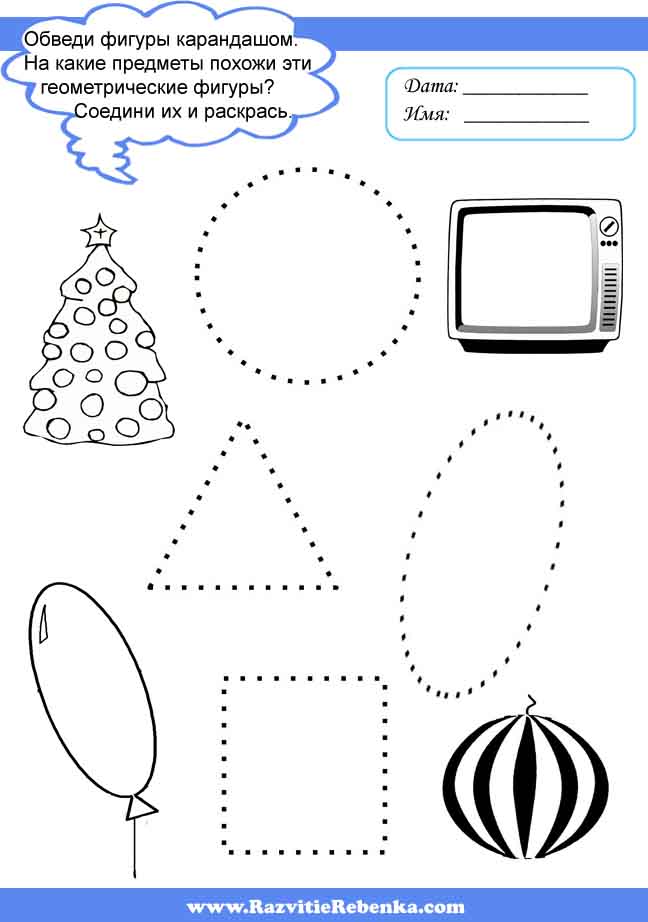 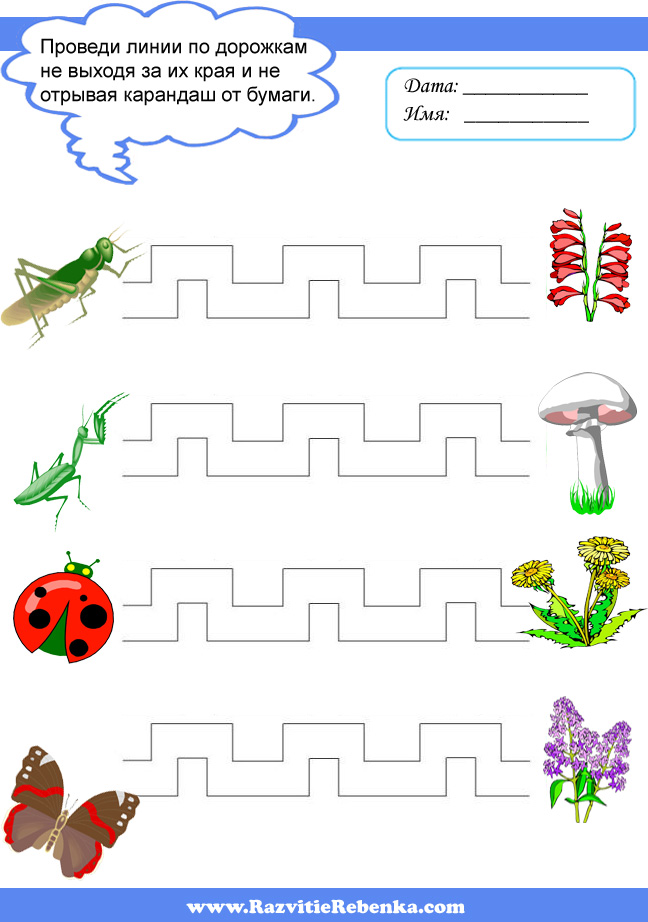 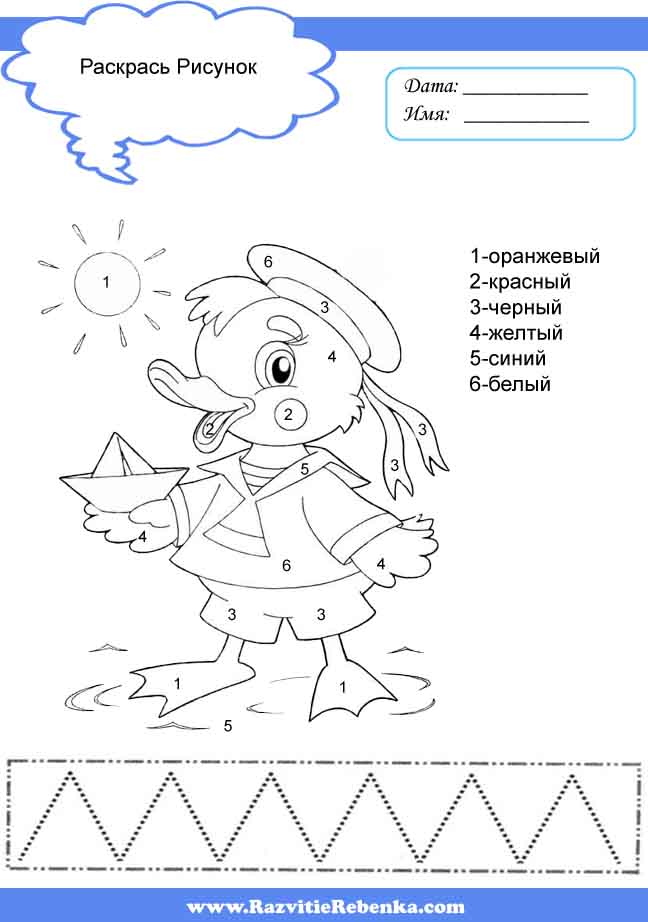 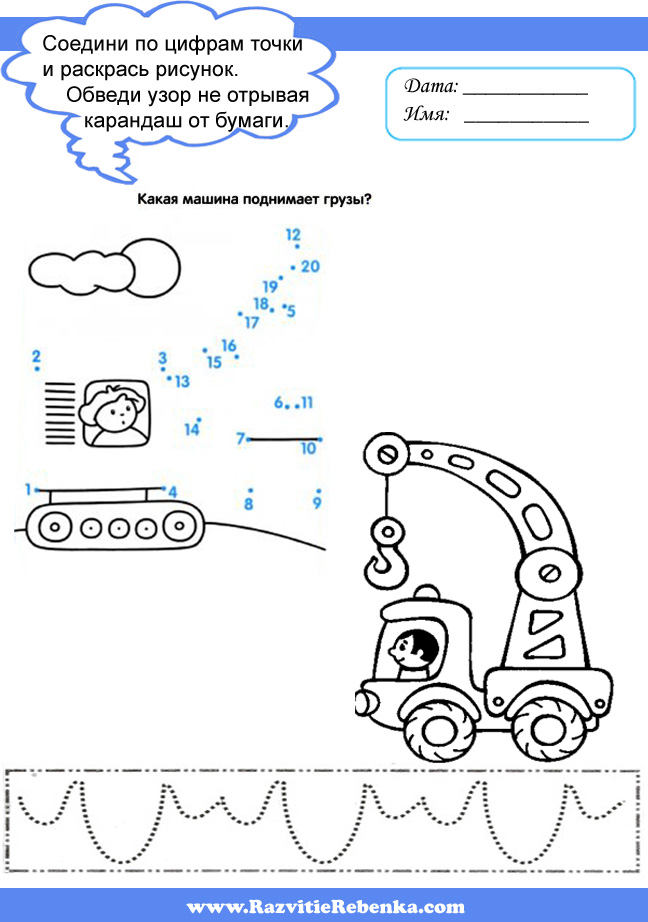 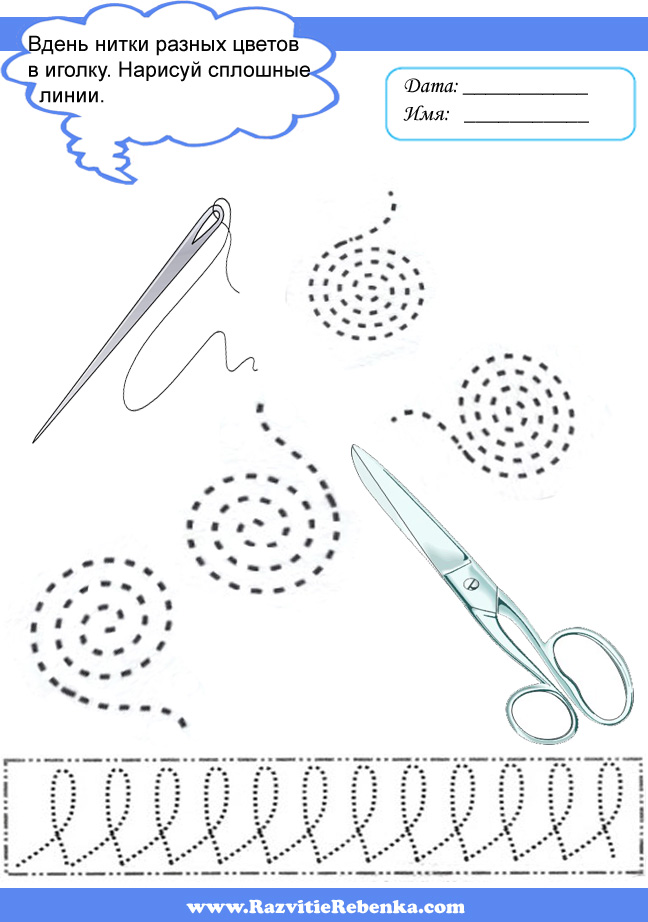 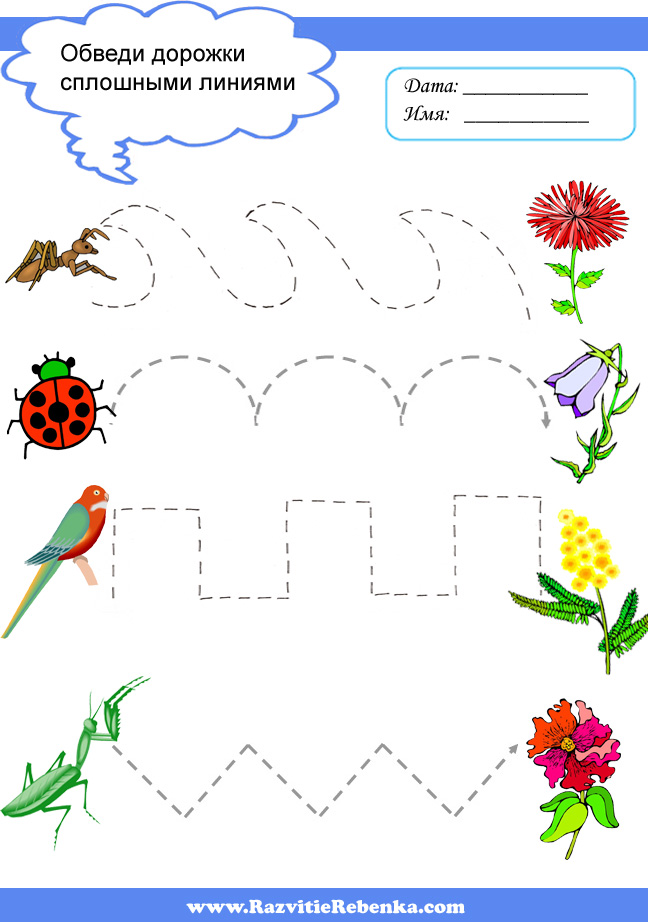 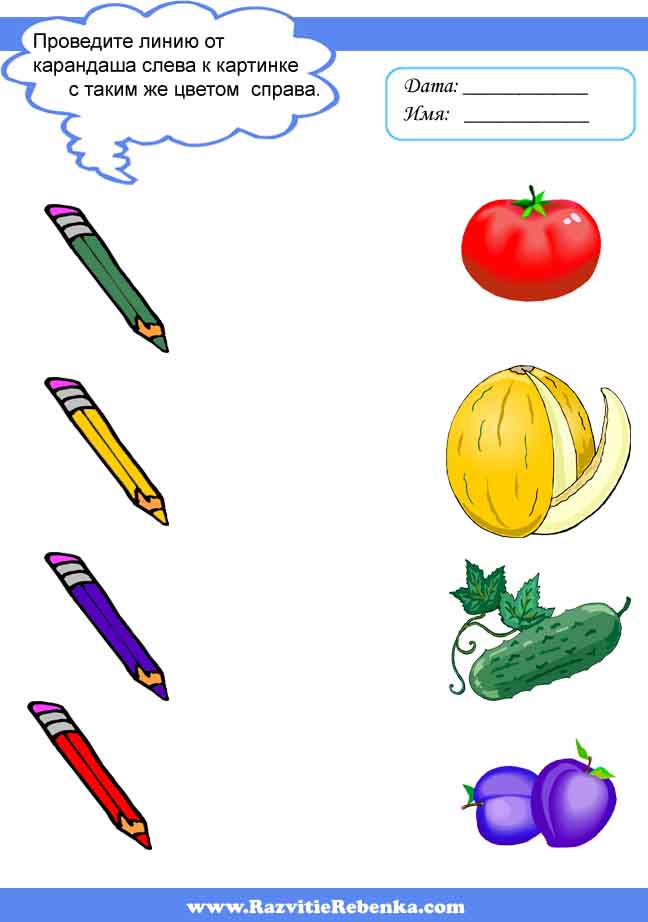 